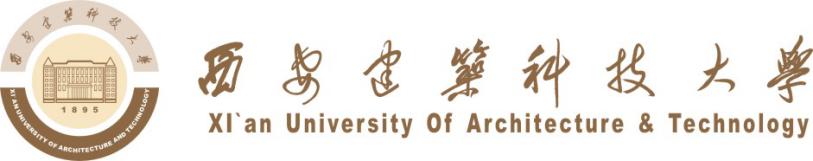 校园建筑及其附属设备设施运行、维护和安全管理自查报表（雁塔校区）第                                               1期总务处编制2018年3月14日审  阅  单编制说明总务处负责我校水、电、暖、气供应，特种设备运行，饮食卫生、校园环境监督，修缮工程施工等教学及生活保障工作。本报表根据各科室业务的日常安全检查要点内容进行编制，分别从检查过程中存在的问题，整改措施，整改结果等方面进行后勤设施设备自查情况的汇总及隐患上报，通过隐患排查及整改减少安全事故的发生，确保学校教育教学工作的顺利开展，为我校师生、住户提供安全、舒适的校园环境及生活环境。   负 责 人：刘  虹					审 核 人：杜玉峰	 吉  华 				业务主管：杜玉峰  杨建安  赵  珊  张福尧依	 据：生产安全日常检查要点手册			编	 写：赵欣悦  吉  华  李金丽  程文清  白翠红  张福尧                                       业务范围：供  水  供  电  供   暖  电梯运行  饮食供应            物业服务监督   校园绿化及卫生监督   修缮工程施工填表说明对所发现问题用不同颜色标注以区分其解决情况：第1次发现而未解决用黄色标注，第2次发现而未解决用粉色标注，第3次发现而未解决用红色标注，3次以上发现而未解决用深红色标注；对于重点问题用绿色突出体现。本月自查情况如下：1、本表每2周填报1次，1个月汇总一次，内容填报时间为本月1日至本月30日。2、“运行状况”栏填写“正常”或“异常”。3、“存在问题”、“整改措施”栏所填内容尽量详细、准确。4、“整改结果”栏填写“已整改”、“正在整改”或“未整改”。5、编写人如实填写报表内容，及时处理存在问题；审核人严格审查报表格式及内容，并督促整改问题。6、主送处长、副处长，抄送主管副校长。目    录第12期自查报表呈现问题解决情况报告	4表1：雁塔校区供水设备设施安全自查报表	6表2：雁塔校区配电室设备设施及供电安全自查报表	9表3：雁塔校区供暖设备设施安全自查报表	12表4：雁塔校区电梯设备安全检查报表	16表5：雁塔校区饮食卫生监督检查报表	19表6：雁塔校区垃圾压缩站设备设施安全自查报表	225表7：雁塔校区修缮工程施工现场安全检查日查月报表	25第12期自查报表呈现问题解决情况报告表1-1：雁塔校区供水设备设施安全自查报表(1月1日—1月15日)                                            巡查人：王智刚表5-1：雁塔校区饮食卫生监督检查报表(1月1日—1月15日)                                                            巡查人：李金丽表5-2：雁塔校区饮食卫生监督检查报表(1月16日—1月31日)                                                            巡查人：李金丽表5-3：雁塔校区饮食卫生监督检查报表(2月1日—2月25日)                                                            巡查人：李金丽表6-1：雁塔校区垃圾压缩站设备设施安全自查报表(1月1日—1月15日)                                           巡查人：宋家辉表6-2：雁塔校区垃圾压缩站设备设施安全自查报表(1月16日—1月31日)                                           巡查人：宋家辉表6-3：雁塔校区垃圾压缩站设备设施安全自查报表(2月1日—2月25日)                                           巡查人：宋家辉表7-1：雁塔校区修缮工程施工现场安全检查日查月报表 （1月1日—1月15日）                             巡查人：王攀、李明亮表7-2：雁塔校区修缮工程施工现场安全检查日查月报表 （1月15日—1月31日）                             巡查人：王攀、李明亮表7-3：雁塔校区修缮工程施工现场安全检查日查月报表 （2月1日—2月15日）                             巡查人：王攀、李明亮表7-4：雁塔校区修缮工程施工现场安全检查日查月报表 （2月15日—2月28日）                             巡查人：王攀、李明亮报送内容：  （雁塔校区）校园建筑及其附属设备设施运行、维护和安全管理自查报表报送内容：  （雁塔校区）校园建筑及其附属设备设施运行、维护和安全管理自查报表报送内容：  （雁塔校区）校园建筑及其附属设备设施运行、维护和安全管理自查报表报送内容：  （雁塔校区）校园建筑及其附属设备设施运行、维护和安全管理自查报表报送内容：  （雁塔校区）校园建筑及其附属设备设施运行、维护和安全管理自查报表报送内容：  （雁塔校区）校园建筑及其附属设备设施运行、维护和安全管理自查报表送审人：杨学军送审人：杨学军报送科室：生产安全与综合管理科报送科室：生产安全与综合管理科审核人：杜玉峰审核人：杜玉峰报表周期：2018年1月1日——2月28日报表周期：2018年1月1日——2月28日制作日期：2018年3月14日制作日期：2018年3月14日送审日期：2018年3月15日送审日期：2018年3月15日未处理问题及重点问题处长意见  分管处长    意见报送科室所属表格存在问题整改措施整改结果供水系统名称设备类型设备类型巡查日期参数参数运行状况存在问题存在问题整改措施整改结果大楼北水泵房管网加压泵（6台）管网加压泵（6台）1.10——正常大楼北水泵房恒压罐（1台）恒压罐（1台）1.10——正常大楼北水泵房排风系统（1套）排风系统（1套）1.10——正常大楼北水泵房污水泵（2台）污水泵（2台）1.10——正常大楼北水泵房控制柜（1面）控制柜（1面）1.10——正常大楼负一楼加压设备间1号变频加压泵1号变频加压泵1.10变频温度：30℃；累计功耗：1388KWH变频温度：30℃；累计功耗：1388KWH正常大楼负一楼加压设备间2号变频加压泵2号变频加压泵1.10变频温度：25℃；累计功耗：1047KWH变频温度：25℃；累计功耗：1047KWH正常大楼负一楼加压设备间3号变频加压泵3号变频加压泵1.10变频温度：23℃；累计功耗：47KWH 变频温度：23℃；累计功耗：47KWH 正常大楼负一楼加压设备间恒压罐（1台）恒压罐（1台）1.10——正常大楼负一楼加压设备间1.10压力:0.49MP压力:0.49MP正常大楼负一楼加压设备间1.10压力:0.50MP压力:0.50MP正常大楼负一楼加压设备间控制柜（1面）控制柜（1面）1.10——正常主要阶段性保养工作主要阶段性保养工作其它需要说明的问题其它需要说明的问题每周定期启动管网加压泵一次。每周定期启动管网加压泵一次。每周定期启动管网加压泵一次。每周定期启动管网加压泵一次。每周定期启动管网加压泵一次。每周定期启动管网加压泵一次。每周定期启动管网加压泵一次。每周定期启动管网加压泵一次。每周定期启动管网加压泵一次。市政管网压力市政管网压力0.34Mpa0.34Mpa0.34Mpa日均用水量（吨）日均用水量（吨）日均用水量（吨）336633663366表1-2：雁塔校区供水设备设施安全自查报表(1月16日—1月31日)                                            巡查人：王智刚表1-3：雁塔校区供水设备设施安全自查报表(2月1日—2月15日)                                            巡查人：王智刚表1-4：雁塔校区供水设备设施安全自查报表(2月16日—2月28日)                                            巡查人：王智刚表2-1：雁塔校区配电室设备设施及供电安全自查报表(1月1日—1月15日)                                         巡查人：陈利平表2-2：雁塔校区配电室设备设施及供电安全自查报表(1月16日—1月31日)                                         巡查人：陈利平表2-3：雁塔校区配电室设备设施及供电安全自查报表(2月1日—2月28日)                                         巡查人：陈利平表3-1：雁塔校区供暖设备设施安全自查报表(1月1日—1月15日)                                                 巡查人：詹雁生表3-2：雁塔校区供暖设备设施安全自查报表(1月16日—1月31日)                                                 巡查人：詹雁生表3-3：雁塔校区供暖设备设施安全自查报表(2月1日—2月15日)                                                 巡查人：詹雁生表3-4：雁塔校区供暖设备设施安全自查报表(2月16日—2月28日)                                                 巡查人：詹雁生表4-1：雁塔校区电梯设备安全检查报表(1月1日—1月15日)                                                                           巡查人：杨学军表1-2：雁塔校区供水设备设施安全自查报表(1月16日—1月31日)                                            巡查人：王智刚表1-3：雁塔校区供水设备设施安全自查报表(2月1日—2月15日)                                            巡查人：王智刚表1-4：雁塔校区供水设备设施安全自查报表(2月16日—2月28日)                                            巡查人：王智刚表2-1：雁塔校区配电室设备设施及供电安全自查报表(1月1日—1月15日)                                         巡查人：陈利平表2-2：雁塔校区配电室设备设施及供电安全自查报表(1月16日—1月31日)                                         巡查人：陈利平表2-3：雁塔校区配电室设备设施及供电安全自查报表(2月1日—2月28日)                                         巡查人：陈利平表3-1：雁塔校区供暖设备设施安全自查报表(1月1日—1月15日)                                                 巡查人：詹雁生表3-2：雁塔校区供暖设备设施安全自查报表(1月16日—1月31日)                                                 巡查人：詹雁生表3-3：雁塔校区供暖设备设施安全自查报表(2月1日—2月15日)                                                 巡查人：詹雁生表3-4：雁塔校区供暖设备设施安全自查报表(2月16日—2月28日)                                                 巡查人：詹雁生表4-1：雁塔校区电梯设备安全检查报表(1月1日—1月15日)                                                                           巡查人：杨学军表1-2：雁塔校区供水设备设施安全自查报表(1月16日—1月31日)                                            巡查人：王智刚表1-3：雁塔校区供水设备设施安全自查报表(2月1日—2月15日)                                            巡查人：王智刚表1-4：雁塔校区供水设备设施安全自查报表(2月16日—2月28日)                                            巡查人：王智刚表2-1：雁塔校区配电室设备设施及供电安全自查报表(1月1日—1月15日)                                         巡查人：陈利平表2-2：雁塔校区配电室设备设施及供电安全自查报表(1月16日—1月31日)                                         巡查人：陈利平表2-3：雁塔校区配电室设备设施及供电安全自查报表(2月1日—2月28日)                                         巡查人：陈利平表3-1：雁塔校区供暖设备设施安全自查报表(1月1日—1月15日)                                                 巡查人：詹雁生表3-2：雁塔校区供暖设备设施安全自查报表(1月16日—1月31日)                                                 巡查人：詹雁生表3-3：雁塔校区供暖设备设施安全自查报表(2月1日—2月15日)                                                 巡查人：詹雁生表3-4：雁塔校区供暖设备设施安全自查报表(2月16日—2月28日)                                                 巡查人：詹雁生表4-1：雁塔校区电梯设备安全检查报表(1月1日—1月15日)                                                                           巡查人：杨学军表1-2：雁塔校区供水设备设施安全自查报表(1月16日—1月31日)                                            巡查人：王智刚表1-3：雁塔校区供水设备设施安全自查报表(2月1日—2月15日)                                            巡查人：王智刚表1-4：雁塔校区供水设备设施安全自查报表(2月16日—2月28日)                                            巡查人：王智刚表2-1：雁塔校区配电室设备设施及供电安全自查报表(1月1日—1月15日)                                         巡查人：陈利平表2-2：雁塔校区配电室设备设施及供电安全自查报表(1月16日—1月31日)                                         巡查人：陈利平表2-3：雁塔校区配电室设备设施及供电安全自查报表(2月1日—2月28日)                                         巡查人：陈利平表3-1：雁塔校区供暖设备设施安全自查报表(1月1日—1月15日)                                                 巡查人：詹雁生表3-2：雁塔校区供暖设备设施安全自查报表(1月16日—1月31日)                                                 巡查人：詹雁生表3-3：雁塔校区供暖设备设施安全自查报表(2月1日—2月15日)                                                 巡查人：詹雁生表3-4：雁塔校区供暖设备设施安全自查报表(2月16日—2月28日)                                                 巡查人：詹雁生表4-1：雁塔校区电梯设备安全检查报表(1月1日—1月15日)                                                                           巡查人：杨学军表1-2：雁塔校区供水设备设施安全自查报表(1月16日—1月31日)                                            巡查人：王智刚表1-3：雁塔校区供水设备设施安全自查报表(2月1日—2月15日)                                            巡查人：王智刚表1-4：雁塔校区供水设备设施安全自查报表(2月16日—2月28日)                                            巡查人：王智刚表2-1：雁塔校区配电室设备设施及供电安全自查报表(1月1日—1月15日)                                         巡查人：陈利平表2-2：雁塔校区配电室设备设施及供电安全自查报表(1月16日—1月31日)                                         巡查人：陈利平表2-3：雁塔校区配电室设备设施及供电安全自查报表(2月1日—2月28日)                                         巡查人：陈利平表3-1：雁塔校区供暖设备设施安全自查报表(1月1日—1月15日)                                                 巡查人：詹雁生表3-2：雁塔校区供暖设备设施安全自查报表(1月16日—1月31日)                                                 巡查人：詹雁生表3-3：雁塔校区供暖设备设施安全自查报表(2月1日—2月15日)                                                 巡查人：詹雁生表3-4：雁塔校区供暖设备设施安全自查报表(2月16日—2月28日)                                                 巡查人：詹雁生表4-1：雁塔校区电梯设备安全检查报表(1月1日—1月15日)                                                                           巡查人：杨学军表1-2：雁塔校区供水设备设施安全自查报表(1月16日—1月31日)                                            巡查人：王智刚表1-3：雁塔校区供水设备设施安全自查报表(2月1日—2月15日)                                            巡查人：王智刚表1-4：雁塔校区供水设备设施安全自查报表(2月16日—2月28日)                                            巡查人：王智刚表2-1：雁塔校区配电室设备设施及供电安全自查报表(1月1日—1月15日)                                         巡查人：陈利平表2-2：雁塔校区配电室设备设施及供电安全自查报表(1月16日—1月31日)                                         巡查人：陈利平表2-3：雁塔校区配电室设备设施及供电安全自查报表(2月1日—2月28日)                                         巡查人：陈利平表3-1：雁塔校区供暖设备设施安全自查报表(1月1日—1月15日)                                                 巡查人：詹雁生表3-2：雁塔校区供暖设备设施安全自查报表(1月16日—1月31日)                                                 巡查人：詹雁生表3-3：雁塔校区供暖设备设施安全自查报表(2月1日—2月15日)                                                 巡查人：詹雁生表3-4：雁塔校区供暖设备设施安全自查报表(2月16日—2月28日)                                                 巡查人：詹雁生表4-1：雁塔校区电梯设备安全检查报表(1月1日—1月15日)                                                                           巡查人：杨学军表1-2：雁塔校区供水设备设施安全自查报表(1月16日—1月31日)                                            巡查人：王智刚表1-3：雁塔校区供水设备设施安全自查报表(2月1日—2月15日)                                            巡查人：王智刚表1-4：雁塔校区供水设备设施安全自查报表(2月16日—2月28日)                                            巡查人：王智刚表2-1：雁塔校区配电室设备设施及供电安全自查报表(1月1日—1月15日)                                         巡查人：陈利平表2-2：雁塔校区配电室设备设施及供电安全自查报表(1月16日—1月31日)                                         巡查人：陈利平表2-3：雁塔校区配电室设备设施及供电安全自查报表(2月1日—2月28日)                                         巡查人：陈利平表3-1：雁塔校区供暖设备设施安全自查报表(1月1日—1月15日)                                                 巡查人：詹雁生表3-2：雁塔校区供暖设备设施安全自查报表(1月16日—1月31日)                                                 巡查人：詹雁生表3-3：雁塔校区供暖设备设施安全自查报表(2月1日—2月15日)                                                 巡查人：詹雁生表3-4：雁塔校区供暖设备设施安全自查报表(2月16日—2月28日)                                                 巡查人：詹雁生表4-1：雁塔校区电梯设备安全检查报表(1月1日—1月15日)                                                                           巡查人：杨学军检查项目检查内容检查标准检查周期运行情况维保问题及整改措施整改结果机房1.机房环境温度为5～40℃之间，通风正常。两周一次正常1．1月12日教学大楼3号电梯更换光幕，电梯正常运行。2.1月13日活动中心更换上极限，电梯正常运行。 1.已整改机房2.相关标识入口“机房重地、闲人免进”标识。每学期一次正常1．1月12日教学大楼3号电梯更换光幕，电梯正常运行。2.1月13日活动中心更换上极限，电梯正常运行。 2.已整改机房2.相关标识内墙操作规程、紧急救援程序、人员职责等制度。每学期一次正常1．1月12日教学大楼3号电梯更换光幕，电梯正常运行。2.1月13日活动中心更换上极限，电梯正常运行。机房2.相关标识警示标识，平层标记及其他标记。每学期一次正常1．1月12日教学大楼3号电梯更换光幕，电梯正常运行。2.1月13日活动中心更换上极限，电梯正常运行。机房3.附属设施照明正常，灭火器，空调，门窗完好。每学期一次正常1．1月12日教学大楼3号电梯更换光幕，电梯正常运行。2.1月13日活动中心更换上极限，电梯正常运行。机房4.核心部件曳引机、控制柜、限速器等运行正常。两周一次正常1．1月12日教学大楼3号电梯更换光幕，电梯正常运行。2.1月13日活动中心更换上极限，电梯正常运行。轿厢1.轿厢环境地面整洁，照明、风扇运转正常。每日检查正常1．1月12日教学大楼3号电梯更换光幕，电梯正常运行。2.1月13日活动中心更换上极限，电梯正常运行。轿厢2.相关标识检查轿厢合格证在有效期、乘梯须知完整。每日检查正常1．1月12日教学大楼3号电梯更换光幕，电梯正常运行。2.1月13日活动中心更换上极限，电梯正常运行。轿厢3.安全装置应急照明正常。两周一次正常1．1月12日教学大楼3号电梯更换光幕，电梯正常运行。2.1月13日活动中心更换上极限，电梯正常运行。轿厢3.安全装置报警装置、对讲系统呼出呼入正常。两周一次正常1．1月12日教学大楼3号电梯更换光幕，电梯正常运行。2.1月13日活动中心更换上极限，电梯正常运行。轿厢4.轿厅门装置安全触板，光幕，光电正常。每日检查异常1．1月12日教学大楼3号电梯更换光幕，电梯正常运行。2.1月13日活动中心更换上极限，电梯正常运行。轿厢4.轿厅门装置轿内显示、按钮正常。每日检查正常1．1月12日教学大楼3号电梯更换光幕，电梯正常运行。2.1月13日活动中心更换上极限，电梯正常运行。轿厢4.轿厅门装置检查层站召唤，楼层显示齐全，正常有效。每日检查正常1．1月12日教学大楼3号电梯更换光幕，电梯正常运行。2.1月13日活动中心更换上极限，电梯正常运行。轿厢4.轿厅门装置轿厅门开启无阻碍。每日检查异常1．1月12日教学大楼3号电梯更换光幕，电梯正常运行。2.1月13日活动中心更换上极限，电梯正常运行。5.层门平层精度在±15mm每日检查正常1．1月12日教学大楼3号电梯更换光幕，电梯正常运行。2.1月13日活动中心更换上极限，电梯正常运行。5.层门层门地砍（清洁）。每日检查正常1．1月12日教学大楼3号电梯更换光幕，电梯正常运行。2.1月13日活动中心更换上极限，电梯正常运行。主要阶段性保养工作主要阶段性保养工作表4-2：雁塔校区电梯设备安全检查报表(1月16日—1月31日)                                                                           巡查人：杨学军表4-2：雁塔校区电梯设备安全检查报表(1月16日—1月31日)                                                                           巡查人：杨学军表4-2：雁塔校区电梯设备安全检查报表(1月16日—1月31日)                                                                           巡查人：杨学军表4-2：雁塔校区电梯设备安全检查报表(1月16日—1月31日)                                                                           巡查人：杨学军表4-2：雁塔校区电梯设备安全检查报表(1月16日—1月31日)                                                                           巡查人：杨学军表4-2：雁塔校区电梯设备安全检查报表(1月16日—1月31日)                                                                           巡查人：杨学军表4-2：雁塔校区电梯设备安全检查报表(1月16日—1月31日)                                                                           巡查人：杨学军表4-2：雁塔校区电梯设备安全检查报表(1月16日—1月31日)                                                                           巡查人：杨学军检查项目检查项目检查内容检查标准检查周期运行情况维保问题及整改措施整改结果机房机房1.机房环境温度为5～40℃之间，通风正常。两周一次正常1.1月18日46号楼南梯更换测速机，电梯正常运行。2.1月22日青教公寓1号电梯更换对重轮总成，电梯正常运行。3.1月29日青教公寓1.2.4号电梯更换轿门门轮，电梯正常运行。4.1月30日44号楼北梯更换接触器，电梯正常运行。1.已整改机房机房2.相关标识入口“机房重地、闲人免进”标识。每学期一次正常1.1月18日46号楼南梯更换测速机，电梯正常运行。2.1月22日青教公寓1号电梯更换对重轮总成，电梯正常运行。3.1月29日青教公寓1.2.4号电梯更换轿门门轮，电梯正常运行。4.1月30日44号楼北梯更换接触器，电梯正常运行。2.已整改机房机房2.相关标识内墙操作规程、紧急救援程序、人员职责等制度。每学期一次正常1.1月18日46号楼南梯更换测速机，电梯正常运行。2.1月22日青教公寓1号电梯更换对重轮总成，电梯正常运行。3.1月29日青教公寓1.2.4号电梯更换轿门门轮，电梯正常运行。4.1月30日44号楼北梯更换接触器，电梯正常运行。3.已整改机房机房2.相关标识警示标识，平层标记及其他标记。每学期一次正常1.1月18日46号楼南梯更换测速机，电梯正常运行。2.1月22日青教公寓1号电梯更换对重轮总成，电梯正常运行。3.1月29日青教公寓1.2.4号电梯更换轿门门轮，电梯正常运行。4.1月30日44号楼北梯更换接触器，电梯正常运行。4.已整改机房机房3.附属设施照明正常，灭火器，空调，门窗完好。每学期一次正常1.1月18日46号楼南梯更换测速机，电梯正常运行。2.1月22日青教公寓1号电梯更换对重轮总成，电梯正常运行。3.1月29日青教公寓1.2.4号电梯更换轿门门轮，电梯正常运行。4.1月30日44号楼北梯更换接触器，电梯正常运行。机房机房4.核心部件曳引机、控制柜、限速器等运行正常。两周一次异常1.1月18日46号楼南梯更换测速机，电梯正常运行。2.1月22日青教公寓1号电梯更换对重轮总成，电梯正常运行。3.1月29日青教公寓1.2.4号电梯更换轿门门轮，电梯正常运行。4.1月30日44号楼北梯更换接触器，电梯正常运行。轿厢轿厢1.轿厢环境地面整洁，照明、风扇运转正常。每日检查正常1.1月18日46号楼南梯更换测速机，电梯正常运行。2.1月22日青教公寓1号电梯更换对重轮总成，电梯正常运行。3.1月29日青教公寓1.2.4号电梯更换轿门门轮，电梯正常运行。4.1月30日44号楼北梯更换接触器，电梯正常运行。轿厢轿厢2.相关标识检查轿厢合格证在有效期、乘梯须知完整。每日检查正常1.1月18日46号楼南梯更换测速机，电梯正常运行。2.1月22日青教公寓1号电梯更换对重轮总成，电梯正常运行。3.1月29日青教公寓1.2.4号电梯更换轿门门轮，电梯正常运行。4.1月30日44号楼北梯更换接触器，电梯正常运行。轿厢轿厢3.安全装置应急照明正常。两周一次正常1.1月18日46号楼南梯更换测速机，电梯正常运行。2.1月22日青教公寓1号电梯更换对重轮总成，电梯正常运行。3.1月29日青教公寓1.2.4号电梯更换轿门门轮，电梯正常运行。4.1月30日44号楼北梯更换接触器，电梯正常运行。轿厢轿厢3.安全装置报警装置、对讲系统呼出呼入正常。两周一次正常1.1月18日46号楼南梯更换测速机，电梯正常运行。2.1月22日青教公寓1号电梯更换对重轮总成，电梯正常运行。3.1月29日青教公寓1.2.4号电梯更换轿门门轮，电梯正常运行。4.1月30日44号楼北梯更换接触器，电梯正常运行。轿厢轿厢4.轿厅门装置安全触板，光幕，光电正常。每日检查正常1.1月18日46号楼南梯更换测速机，电梯正常运行。2.1月22日青教公寓1号电梯更换对重轮总成，电梯正常运行。3.1月29日青教公寓1.2.4号电梯更换轿门门轮，电梯正常运行。4.1月30日44号楼北梯更换接触器，电梯正常运行。轿厢轿厢4.轿厅门装置轿内显示、按钮正常。每日检查正常1.1月18日46号楼南梯更换测速机，电梯正常运行。2.1月22日青教公寓1号电梯更换对重轮总成，电梯正常运行。3.1月29日青教公寓1.2.4号电梯更换轿门门轮，电梯正常运行。4.1月30日44号楼北梯更换接触器，电梯正常运行。轿厢轿厢4.轿厅门装置检查层站召唤，楼层显示齐全，正常有效。每日检查正常1.1月18日46号楼南梯更换测速机，电梯正常运行。2.1月22日青教公寓1号电梯更换对重轮总成，电梯正常运行。3.1月29日青教公寓1.2.4号电梯更换轿门门轮，电梯正常运行。4.1月30日44号楼北梯更换接触器，电梯正常运行。轿厢轿厢4.轿厅门装置轿厅门开启无阻碍。每日检查正常1.1月18日46号楼南梯更换测速机，电梯正常运行。2.1月22日青教公寓1号电梯更换对重轮总成，电梯正常运行。3.1月29日青教公寓1.2.4号电梯更换轿门门轮，电梯正常运行。4.1月30日44号楼北梯更换接触器，电梯正常运行。轿厢轿厢5.层门平层精度在±15mm每日检查正常1.1月18日46号楼南梯更换测速机，电梯正常运行。2.1月22日青教公寓1号电梯更换对重轮总成，电梯正常运行。3.1月29日青教公寓1.2.4号电梯更换轿门门轮，电梯正常运行。4.1月30日44号楼北梯更换接触器，电梯正常运行。轿厢轿厢5.层门层门地砍（清洁）。每日检查正常1.1月18日46号楼南梯更换测速机，电梯正常运行。2.1月22日青教公寓1号电梯更换对重轮总成，电梯正常运行。3.1月29日青教公寓1.2.4号电梯更换轿门门轮，电梯正常运行。4.1月30日44号楼北梯更换接触器，电梯正常运行。主要阶段性保养工作主要阶段性保养工作主要阶段性保养工作1月31日对工科楼两台电梯进行悬编调整（解决电梯异常震动问题）。1月31日对工科楼两台电梯进行悬编调整（解决电梯异常震动问题）。1月31日对工科楼两台电梯进行悬编调整（解决电梯异常震动问题）。1月31日对工科楼两台电梯进行悬编调整（解决电梯异常震动问题）。1月31日对工科楼两台电梯进行悬编调整（解决电梯异常震动问题）。表4-3：雁塔校区电梯设备安全检查报表(2月1日—2月28日)                                                                           巡查人：杨学军表4-3：雁塔校区电梯设备安全检查报表(2月1日—2月28日)                                                                           巡查人：杨学军表4-3：雁塔校区电梯设备安全检查报表(2月1日—2月28日)                                                                           巡查人：杨学军表4-3：雁塔校区电梯设备安全检查报表(2月1日—2月28日)                                                                           巡查人：杨学军表4-3：雁塔校区电梯设备安全检查报表(2月1日—2月28日)                                                                           巡查人：杨学军表4-3：雁塔校区电梯设备安全检查报表(2月1日—2月28日)                                                                           巡查人：杨学军表4-3：雁塔校区电梯设备安全检查报表(2月1日—2月28日)                                                                           巡查人：杨学军表4-3：雁塔校区电梯设备安全检查报表(2月1日—2月28日)                                                                           巡查人：杨学军检查项目检查项目检查内容检查标准检查周期运行情况维保问题及整改措施整改结果机房机房1.机房环境温度为5～40℃之间，通风正常。两周一次正常1.2月1日44号楼电梯更换ccbn板、电池、CEB板，电梯正常运行。1.已整改机房机房2.相关标识入口“机房重地、闲人免进”标识。每学期一次正常1.2月1日44号楼电梯更换ccbn板、电池、CEB板，电梯正常运行。机房机房2.相关标识内墙操作规程、紧急救援程序、人员职责等制度。每学期一次正常1.2月1日44号楼电梯更换ccbn板、电池、CEB板，电梯正常运行。机房机房2.相关标识警示标识，平层标记及其他标记。每学期一次正常1.2月1日44号楼电梯更换ccbn板、电池、CEB板，电梯正常运行。机房机房3.附属设施照明正常，灭火器，空调，门窗完好。每学期一次正常1.2月1日44号楼电梯更换ccbn板、电池、CEB板，电梯正常运行。机房机房4.核心部件曳引机、控制柜、限速器等运行正常。两周一次异常1.2月1日44号楼电梯更换ccbn板、电池、CEB板，电梯正常运行。轿厢轿厢1.轿厢环境地面整洁，照明、风扇运转正常。每日检查正常1.2月1日44号楼电梯更换ccbn板、电池、CEB板，电梯正常运行。轿厢轿厢2.相关标识检查轿厢合格证在有效期、乘梯须知完整。每日检查正常1.2月1日44号楼电梯更换ccbn板、电池、CEB板，电梯正常运行。轿厢轿厢3.安全装置应急照明正常。两周一次正常1.2月1日44号楼电梯更换ccbn板、电池、CEB板，电梯正常运行。轿厢轿厢3.安全装置报警装置、对讲系统呼出呼入正常。两周一次正常1.2月1日44号楼电梯更换ccbn板、电池、CEB板，电梯正常运行。轿厢轿厢4.轿厅门装置安全触板，光幕，光电正常。每日检查正常1.2月1日44号楼电梯更换ccbn板、电池、CEB板，电梯正常运行。轿厢轿厢4.轿厅门装置轿内显示、按钮正常。每日检查正常1.2月1日44号楼电梯更换ccbn板、电池、CEB板，电梯正常运行。轿厢轿厢4.轿厅门装置检查层站召唤，楼层显示齐全，正常有效。每日检查正常1.2月1日44号楼电梯更换ccbn板、电池、CEB板，电梯正常运行。轿厢轿厢4.轿厅门装置轿厅门开启无阻碍。每日检查正常1.2月1日44号楼电梯更换ccbn板、电池、CEB板，电梯正常运行。轿厢轿厢5.层门平层精度在±15mm每日检查正常1.2月1日44号楼电梯更换ccbn板、电池、CEB板，电梯正常运行。轿厢轿厢5.层门层门地砍（清洁）。每日检查正常1.2月1日44号楼电梯更换ccbn板、电池、CEB板，电梯正常运行。主要阶段性保养工作主要阶段性保养工作主要阶段性保养工作2月1日44号楼两台电梯进水严重进行及时处理。2月1日44号楼两台电梯进水严重进行及时处理。2月1日44号楼两台电梯进水严重进行及时处理。2月1日44号楼两台电梯进水严重进行及时处理。2月1日44号楼两台电梯进水严重进行及时处理。项目名称检查内容运行状况检查周期存在问题整改措施整改结果制度《食品安全管理制度》正常每学期一次无无制度《库房管理制度》正常每学期一次无无制度《大宗物资集中采购办法》正常每学期一次无无制度《应急预案》正常每学期一次无无制度食品安全检查记录是否及时、真实正常每周两次无无食品卫生 设专人负责食品卫生自查正常每周两次无无食品卫生 蔬菜、副食、调料等采购渠道正规、证件齐全正常不定期无无食品卫生 存放超过2小时的食品食用前充分加热正常每周两次无无食品卫生 按规定留样并做留样记录正常每周两次无无原料存放加工   分类摆放，避免交叉污染且生熟原料分开加工正常每周两次无无原料存放加工   存放记录规范正常每周两次无无原料存放加工   储藏间整洁卫生，原料不直接接触地面正常每周两次无无原料存放加工   原料清洗彻底，无虫卵、泥沙等正常每周两次无无人员及环境卫生 工作人员每年体检一次，持有健康证正常每学期一次无无人员及环境卫生 防鼠、防蟑、防蝇正常每学期两次无无人员及环境卫生 操作间、售饭间、就餐大厅等区域干净、卫生正常每周两次无无节能及安全管理长流水现象及用水安全正常每周两次节能及安全管理长明灯现象及用电安全正常每周两次节能及安全管理天然气安全正常每周两次其他问题及整改情况其他问题及整改情况项目名称检查内容运行状况检查周期存在问题整改措施整改结果制度《食品安全管理制度》正常每学期一次无无制度《库房管理制度》正常每学期一次无无制度《大宗物资集中采购办法》正常每学期一次无无制度《应急预案》正常每学期一次无无制度食品安全检查记录是否及时、真实正常每周两次无无食品卫生 设专人负责食品卫生自查正常每周两次无无食品卫生 蔬菜、副食、调料等采购渠道正规、证件齐全正常不定期无无食品卫生 存放超过2小时的食品食用前充分加热正常每周两次无无食品卫生 按规定留样并做留样记录正常每周两次无无原料存放加工   分类摆放，避免交叉污染且生熟原料分开加工正常每周两次冷藏柜有食品堆叠现象现场告知食堂经理进行整改原料存放加工   存放记录规范正常每周两次冷藏柜有食品堆叠现象现场告知食堂经理进行整改原料存放加工   储藏间整洁卫生，原料不直接接触地面正常每周两次冷藏柜有食品堆叠现象现场告知食堂经理进行整改已整改原料存放加工   原料清洗彻底，无虫卵、泥沙等正常每周两次冷藏柜有食品堆叠现象现场告知食堂经理进行整改人员及环境卫生 工作人员每年体检一次，持有健康证正常每学期一次无无人员及环境卫生 防鼠、防蟑、防蝇正常每学期两次无无人员及环境卫生 操作间、售饭间、就餐大厅等区域干净、卫生正常每周两次无无节能及安全管理长流水现象及用水安全正常每周两次节能及安全管理长明灯现象及用电安全正常每周两次节能及安全管理天然气安全正常每周两次其他问题及整改情况其他问题及整改情况项目名称检查内容运行状况检查周期存在问题整改措施整改结果制度《食品安全管理制度》正常每学期一次无无制度《库房管理制度》正常每学期一次无无制度《大宗物资集中采购办法》正常每学期一次无无制度《应急预案》正常每学期一次无无制度食品安全检查记录是否及时、真实正常每周两次无无食品卫生 设专人负责食品卫生自查正常每周两次无无食品卫生 蔬菜、副食、调料等采购渠道正规、证件齐全正常不定期无无食品卫生 存放超过2小时的食品食用前充分加热正常每周两次无无食品卫生 按规定留样并做留样记录正常每周两次无无原料存放加工   分类摆放，避免交叉污染且生熟原料分开加工正常每周两次无无原料存放加工   存放记录规范正常每周两次无无原料存放加工   储藏间整洁卫生，原料不直接接触地面正常每周两次无无原料存放加工   原料清洗彻底，无虫卵、泥沙等正常每周两次无无人员及环境卫生 工作人员每年体检一次，持有健康证正常每学期一次无无人员及环境卫生 防鼠、防蟑、防蝇正常每学期两次无无人员及环境卫生 操作间、售饭间、就餐大厅等区域干净、卫生正常每周两次无无节能及安全管理长流水现象及用水安全正常每周两次节能及安全管理长明灯现象及用电安全正常每周两次节能及安全管理天然气安全正常每周两次其他问题及整改情况其他问题及整改情况项目名称检查内容运行状况检查周期存在问题整改措施整改结果制度规章制度是否健全正常每学期一次无制度工作记录是否及时、真实正常每周两次无人员卫生 工作人员每年体检一次，持有健康证正常每年一次无室内卫生操作间卫生、消毒情况正常每周两次无室内卫生车辆卫生、消毒情况正常每周两次无室内卫生设备卫生、消毒情况正常每周两次无设备维护与保养   液压站油箱油液面高度正常每周两次无设备维护与保养   油缸是否漏油正常定期无设备维护与保养   液压油箱内的吸油和回油滤清器是否堵塞正常定期无设备维护与保养   检查液压系统泄漏情况正常定期无设备维护与保养   缸销轴、滑轮轴、卸料门销轴加注润滑油正常每10天一次无设备维护与保养   挤压板滑道应定期涂抹润滑油正常定期无设备维护与保养   定期检查联结件的紧固情况正常定期无设备维护与保养   定期进行车辆维保正常定期无其他问题及整改情况其他问题及整改情况项目名称检查内容运行状况检查周期存在问题整改措施整改结果制度规章制度是否健全正常每学期一次无制度工作记录是否及时、真实正常每周两次无人员卫生 工作人员每年体检一次，持有健康证正常每年一次无室内卫生操作间卫生、消毒情况正常每周两次无室内卫生车辆卫生、消毒情况正常每周两次无室内卫生设备卫生、消毒情况正常每周两次无设备维护与保养   液压站油箱油液面高度正常每周两次无设备维护与保养   油缸是否漏油正常定期无设备维护与保养   液压油箱内的吸油和回油滤清器是否堵塞正常定期无设备维护与保养   检查液压系统泄漏情况正常定期无设备维护与保养   缸销轴、滑轮轴、卸料门销轴加注润滑油正常每10天一次无设备维护与保养   挤压板滑道应定期涂抹润滑油正常定期无设备维护与保养   定期检查联结件的紧固情况正常定期无设备维护与保养   定期进行车辆维保正常定期无其他问题及整改情况其他问题及整改情况项目名称检查内容运行状况检查周期存在问题整改措施整改结果制度规章制度是否健全正常每学期一次无制度工作记录是否及时、真实正常每周两次无人员卫生 工作人员每年体检一次，持有健康证正常每年一次无室内卫生操作间卫生、消毒情况正常每周两次无室内卫生车辆卫生、消毒情况正常每周两次无室内卫生设备卫生、消毒情况正常每周两次无设备维护与保养   液压站油箱油液面高度正常每周两次无设备维护与保养   油缸是否漏油正常定期无设备维护与保养   液压油箱内的吸油和回油滤清器是否堵塞正常定期无设备维护与保养   检查液压系统泄漏情况正常定期无设备维护与保养   缸销轴、滑轮轴、卸料门销轴加注润滑油正常每10天一次无设备维护与保养   挤压板滑道应定期涂抹润滑油正常定期无设备维护与保养   定期检查联结件的紧固情况正常定期无设备维护与保养   定期进行车辆维保正常定期无其他问题及整改情况其他问题及整改情况项目名称完成进度项目名称完成进度1、13#号住宅楼加建电梯项目25%25%2. 国际教育学院（原招待所）装修项目2. 国际教育学院（原招待所）装修项目2. 国际教育学院（原招待所）装修项目20%项目名称完成进度项目名称完成进度检查项目检查项目检查内容执行状况检查周期检查周期存在问题整改措施整改结果安全管理安全警示工程概况牌、安全生产牌、消防保卫牌、环境保护牌、文明施工牌、施工现场总平面图，根据工程内容入场前张贴正常入场入场项目1，施工场地钢材摆放影响行人通行，存在安全隐患。要求使用护栏进行围护安全管理安全警示根据需求张贴禁止、警告、指令、提示等四类标志正常入场入场项目1，施工场地钢材摆放影响行人通行，存在安全隐患。要求使用护栏进行围护安全管理安全警示牌、标志安装位置是否合理，安全标志的维护与管理及时异常每日每日项目1，施工场地钢材摆放影响行人通行，存在安全隐患。要求使用护栏进行围护已整改安全管理安全防护“三宝”：安全帽、安全带、安全网佩戴情况正常每日每日项目2西侧人行通道存在死角，存在安全隐患要求加长安全通道的搭建，周边使用密布网进行围护。安全管理安全防护“四口”：预留洞口、电梯井口、通道口、楼梯口做好防护正常每日每日项目2西侧人行通道存在死角，存在安全隐患要求加长安全通道的搭建，周边使用密布网进行围护。安全管理安全防护“五临边”：楼面临边、屋面临边、阳台临边、升降口临边、基坑临边做好安全防护异常每日每日项目2西侧人行通道存在死角，存在安全隐患要求加长安全通道的搭建，周边使用密布网进行围护。已整改安全管理安全施工健全、落实安全责任制，签订《施工安全责任书》正常入场入场安全管理安全施工做好“三级安全教育”，做到“上岗交底、上岗检查”正常每日每日安全管理安全施工配备专(兼)职安全员，特殊工种持从业资格证正常每日每日安全管理机具管理机械、工具合格，操作人员持证上岗，停放、摆放得当异常每日每日项目1施工场地材料、机械摆放混乱 要求分区进行摆放并进行遮盖已整改文明施工施工围挡校区一般路段的工地周围设置高于1.8m的封闭围正常入场入场项目1施工围挡混乱，影响校园环境。要求进行重新围挡，黏贴安全警示等标语文明施工施工围挡围挡材料坚固、稳定、整洁、美观，要沿工地四周连续设置异常入场入场项目1施工围挡混乱，影响校园环境。要求进行重新围挡，黏贴安全警示等标语已整改文明施工施工围挡施工区域、危险部位、设施按规定悬挂安全标志正常入场入场项目1施工围挡混乱，影响校园环境。要求进行重新围挡，黏贴安全警示等标语文明施工施工场地现场道路畅通、路面平整、坚实、整洁正常每日每日项目1中午休息时间加班作业，影响住户休息。项目2室内用电线路乱拉，乱用。要求12点—2:30期间停止有噪作业要求所有用电线路架空规整线路使用文明施工施工场地现场作业、运输、存放材料等采取防尘、降噪措施异常每日每日项目1中午休息时间加班作业，影响住户休息。项目2室内用电线路乱拉，乱用。要求12点—2:30期间停止有噪作业要求所有用电线路架空规整线路使用已整改文明施工施工场地严禁电缆贴地随意拖拉异常每日每日项目1中午休息时间加班作业，影响住户休息。项目2室内用电线路乱拉，乱用。要求12点—2:30期间停止有噪作业要求所有用电线路架空规整线路使用已整改文明施工施工场地严禁泥浆、污水、废水外流或堵塞下水道正常每日每日项目1中午休息时间加班作业，影响住户休息。项目2室内用电线路乱拉，乱用。要求12点—2:30期间停止有噪作业要求所有用电线路架空规整线路使用文明施工施工场地施工场地干净整洁，禁止施工现场随处吸烟、流动吸烟正常每日每日项目1中午休息时间加班作业，影响住户休息。项目2室内用电线路乱拉，乱用。要求12点—2:30期间停止有噪作业要求所有用电线路架空规整线路使用文明施工现场材料设置材料堆放区，布局合理、堆放整齐并标明名称、规格正常每日每日项目1垃圾堆放严重，未及时外运处理按市政规定，进行遮盖，并洒水作业，避免安全事故的发生文明施工现场材料施工场地垃圾及时清运，禁止凌空抛掷施工材料及器具异常每日每日项目1垃圾堆放严重，未及时外运处理按市政规定，进行遮盖，并洒水作业，避免安全事故的发生已整改文明施工现场材料易燃易爆物品采取防护措施并进行分类存放，严禁现场焚烧各类废弃物正常每日每日项目1垃圾堆放严重，未及时外运处理按市政规定，进行遮盖，并洒水作业，避免安全事故的发生文明施工其它要求施工区域、危险部位、设施按规悬挂安全标志正常每日每日文明施工其它要求建立施工不扰民措施，未经许可，禁止夜间施工正常每日每日文明施工其它要求施工区域采取防粉尘、防噪音等措施正常每日每日文明施工其它要求严禁施工人员打架斗殴、偷窃等行为正常每日每日高危作业动火作业使用电焊、气焊（割）、喷灯、电钻、砂轮等可能产生火焰、火花和炽热表面的临时性作业防火措施正常每日每日高危作业高处作业使用合格设备，搭设规范，人员培训合格，其他防护措施正常每日每日高危作业受限空间地下室（半封闭场所）、井、坑（池）、道等场所防护措施正常每日每日高危作业临时用电专人负责、持证上岗、规范使用正常每日每日高危作业断路作业安全围栏、警示、指示等标识，夜间照明等防护措施正常每日每日高危作业破土作业土建施工、挖掘深坑、深槽等可能造成坍塌、高处坠落的土石方防护措施，地下管线设施防护措施正常每日每日高危作业吊装作业使用设备合格，人员持证，方案、措施、应急救援明确正常每日每日高危作业盲板抽堵从业资格证、专人监护、佩戴专用防护用品正常每日每日安全用电人员管理场地内接线等专人专管、持证上岗正常每日每日项目2用电不符合规范，配电箱接线混乱要求按规范进行用电，配电箱接线做好标注安全用电配电箱线配电装置的布设应符合规范要求，设置警示标志正常每日每日项目2用电不符合规范，配电箱接线混乱要求按规范进行用电，配电箱接线做好标注安全用电配电箱线线路架设符合规范，无老化破损，接头处理得当，线路截面满足负荷电流，用电设备“一机、一闸、一漏、一箱”异常每日每日项目2用电不符合规范，配电箱接线混乱要求按规范进行用电，配电箱接线做好标注已整改安全用电现场照明照明用电与动力用电分设；特殊场所和手持照明灯应采用安全电压供电；灯具与地面、易燃物间的距离应符合规范要求正常每日每日安全用电现场照明按规范要求配备应急照明，照明专用回路安装漏电保护器正常每日每日安全用电现场照明线路架设符合规范，灯具与地面、易燃物之间有安全距离正常每日每日安全防火电气防火接头不松动，无电火花发生，电气设备的过载、短路保护装置性能可靠，设备绝缘良好正常每日每日安全防火电气防火合理选用电气设备，有易燃易爆物品的场所，应选用防爆电器设备，绝缘导线必须密封敷设于钢管内正常每日每日安全防火电气防火通风，在易燃易爆危险场所运行的电气设备，有良好的风，降低爆炸性混合物的浓度，其通风系统应符合有关要求正常每日每日安全防火电气防火接地，在易燃易爆危险场所的接地比一般场所要求高，不论其电压高低，正常不带电装置均应按有关规定可靠接地正常每日每日安全防火现场防火配备专(兼)职消防安全员正常每日每日项目2室内材料库房未按规范配备灭火器具要求配备相应的灭国器具安全防火现场防火制定消防措施、制度，配备灭火器材，落实人员防火教育正常每日每日项目2室内材料库房未按规范配备灭火器具要求配备相应的灭国器具安全防火现场防火施工现场要有明显的防火宣传标志，正常每日每日项目2室内材料库房未按规范配备灭火器具要求配备相应的灭国器具安全防火现场防火易燃材料堆放区域合理，便于及时灭火抢救异常每日每日项目2室内材料库房未按规范配备灭火器具要求配备相应的灭国器具已整改安全防火现场防火消防水源禁止遮挡或破坏，需满足消防要求正常每日每日项目2室内材料库房未按规范配备灭火器具要求配备相应的灭国器具项目名称完成进度项目名称完成进度1.13#号住宅楼加建电梯项目30%30%2. 国际教育学院（原招待所）装修项目2. 国际教育学院（原招待所）装修项目2. 国际教育学院（原招待所）装修项目35%项目名称完成进度项目名称完成进度3陕西省干部教育培训基地装修项目10%10%4、建筑学院逸夫楼地下图档室改造4、建筑学院逸夫楼地下图档室改造4、建筑学院逸夫楼地下图档室改造10%项目名称完成进度项目名称完成进度检查项目检查项目检查内容执行状况检查周期存在问题整改措施整改结果整改结果安全管理安全警示工程概况牌、安全生产牌、消防保卫牌、环境保护牌、文明施工牌、施工现场总平面图，根据工程内容入场前张贴正常入场安全管理安全警示根据需求张贴禁止、警告、指令、提示等四类标志正常入场安全管理安全警示牌、标志安装位置是否合理，安全标志的维护与管理及时正常每日安全管理安全防护“三宝”：安全帽、安全带、安全网佩戴情况异常每日项目1、2作业人员高空作业未佩戴安全带项目1、2进行警告，要求安全员抓紧安全教育检查已整改已整改安全管理安全防护“四口”：预留洞口、电梯井口、通道口、楼梯口做好防护正常每日项目1、2作业人员高空作业未佩戴安全带项目1、2进行警告，要求安全员抓紧安全教育检查安全管理安全防护“五临边”：楼面临边、屋面临边、阳台临边、升降口临边、基坑临边做好安全防护正常每日项目1、2作业人员高空作业未佩戴安全带项目1、2进行警告，要求安全员抓紧安全教育检查安全管理安全施工健全、落实安全责任制，签订《施工安全责任书》异常入场项目3、4安全责任书未落实已落实，签署安全责任书已整改已整改安全管理安全施工做好“三级安全教育”，做到“上岗交底、上岗检查”正常每日项目3、4安全责任书未落实已落实，签署安全责任书安全管理安全施工配备专(兼)职安全员，特殊工种持从业资格证正常每日项目3、4安全责任书未落实已落实，签署安全责任书安全管理机具管理机械、工具合格，操作人员持证上岗，停放、摆放得当正常每日文明施工施工围挡校区一般路段的工地周围设置高于1.8m的封闭围正常入场文明施工施工围挡围挡材料坚固、稳定、整洁、美观，要沿工地四周连续设置正常入场文明施工施工围挡施工区域、危险部位、设施按规定悬挂安全标志正常入场文明施工施工场地现场道路畅通、路面平整、坚实、整洁正常每日文明施工施工场地现场作业、运输、存放材料等采取防尘、降噪措施正常每日文明施工施工场地严禁电缆贴地随意拖拉正常每日文明施工施工场地严禁泥浆、污水、废水外流或堵塞下水道正常每日文明施工施工场地施工场地干净整洁，禁止施工现场随处吸烟、流动吸烟正常每日文明施工现场材料设置材料堆放区，布局合理、堆放整齐并标明名称、规格异常每日项目1、2垃圾，材料堆放不整洁，未按规定进行遮盖。要求进行整改，所有材料进行规整，覆盖。已整改已整改文明施工现场材料施工场地垃圾及时清运，禁止凌空抛掷施工材料及器具正常每日项目1、2垃圾，材料堆放不整洁，未按规定进行遮盖。要求进行整改，所有材料进行规整，覆盖。文明施工现场材料易燃易爆物品采取防护措施并进行分类存放，严禁现场焚烧各类废弃物正常每日项目1、2垃圾，材料堆放不整洁，未按规定进行遮盖。要求进行整改，所有材料进行规整，覆盖。文明施工其它要求施工区域、危险部位、设施按规悬挂安全标志正常每日文明施工其它要求建立施工不扰民措施，未经许可，禁止夜间施工正常每日文明施工其它要求施工区域采取防粉尘、防噪音等措施正常每日文明施工其它要求严禁施工人员打架斗殴、偷窃等行为正常每日高危作业动火作业使用电焊、气焊（割）、喷灯、电钻、砂轮等可能产生火焰、火花和炽热表面的临时性作业防火措施正常每日项目3吊顶作业脚手架存在安全隐患要求移动时，严禁上面站人。高危作业高处作业使用合格设备，搭设规范，人员培训合格，其他防护措施异常每日项目3吊顶作业脚手架存在安全隐患要求移动时，严禁上面站人。已整改已整改高危作业受限空间地下室（半封闭场所）、井、坑（池）、道等场所防护措施正常每日项目3吊顶作业脚手架存在安全隐患要求移动时，严禁上面站人。高危作业临时用电专人负责、持证上岗、规范使用正常每日项目3吊顶作业脚手架存在安全隐患要求移动时，严禁上面站人。高危作业断路作业安全围栏、警示、指示等标识，夜间照明等防护措施正常每日项目3吊顶作业脚手架存在安全隐患要求移动时，严禁上面站人。已整改已整改高危作业破土作业土建施工、挖掘深坑、深槽等可能造成坍塌、高处坠落的土石方防护措施，地下管线设施防护措施正常每日项目3吊顶作业脚手架存在安全隐患要求移动时，严禁上面站人。高危作业吊装作业使用设备合格，人员持证，方案、措施、应急救援明确正常每日项目3吊顶作业脚手架存在安全隐患要求移动时，严禁上面站人。高危作业盲板抽堵从业资格证、专人监护、佩戴专用防护用品正常每日项目3吊顶作业脚手架存在安全隐患要求移动时，严禁上面站人。安全用电人员管理场地内接线等专人专管、持证上岗正常每日项目3用电配电箱接线混乱，存在安全隐患要求按规定进行接线，专线专用安全用电配电箱线配电装置的布设应符合规范要求，设置警示标志正常每日项目3用电配电箱接线混乱，存在安全隐患要求按规定进行接线，专线专用安全用电配电箱线线路架设符合规范，无老化破损，接头处理得当，线路截面满足负荷电流，用电设备“一机、一闸、一漏、一箱”异常每日项目3用电配电箱接线混乱，存在安全隐患要求按规定进行接线，专线专用已整改已整改安全用电现场照明照明用电与动力用电分设；特殊场所和手持照明灯应采用安全电压供电；灯具与地面、易燃物间的距离应符合规范要求正常每日安全用电现场照明按规范要求配备应急照明，照明专用回路安装漏电保护器正常每日安全用电现场照明线路架设符合规范，灯具与地面、易燃物之间有安全距离正常每日安全防火电气防火接头不松动，无电火花发生，电气设备的过载、短路保护装置性能可靠，设备绝缘良好正常每日安全防火电气防火合理选用电气设备，有易燃易爆物品的场所，应选用防爆电器设备，绝缘导线必须密封敷设于钢管内正常每日安全防火电气防火通风，在易燃易爆危险场所运行的电气设备，有良好的风，降低爆炸性混合物的浓度，其通风系统应符合有关要求正常每日安全防火电气防火接地，在易燃易爆危险场所的接地比一般场所要求高，不论其电压高低，正常不带电装置均应按有关规定可靠接地正常每日安全防火现场防火配备专(兼)职消防安全员正常每日安全防火现场防火制定消防措施、制度，配备灭火器材，落实人员防火教育正常每日安全防火现场防火施工现场要有明显的防火宣传标志，正常每日安全防火现场防火易燃材料堆放区域合理，便于及时灭火抢救正常每日安全防火现场防火消防水源禁止遮挡或破坏，需满足消防要求正常每日项目名称完成进度项目名称完成进度1、13#号住宅楼加建电梯项目40%40%2. 国际教育学院（原招待所）装修项目2. 国际教育学院（原招待所）装修项目2. 国际教育学院（原招待所）装修项目45%项目名称完成进度项目名称完成进度3陕西省干部教育培训基地装修项目100%100%4、建筑学院逸夫楼地下图档室改造4、建筑学院逸夫楼地下图档室改造4、建筑学院逸夫楼地下图档室改造100%检查项目检查项目检查内容执行状况检查周期检查周期存在问题整改措施整改结果安全管理安全警示工程概况牌、安全生产牌、消防保卫牌、环境保护牌、文明施工牌、施工现场总平面图，根据工程内容入场前张贴正常入场入场安全管理安全警示根据需求张贴禁止、警告、指令、提示等四类标志正常入场入场安全管理安全警示牌、标志安装位置是否合理，安全标志的维护与管理及时正常每日每日安全管理安全防护“三宝”：安全帽、安全带、安全网佩戴情况正常每日每日项目2升降机口未搭建临边防护要求进行整改，搭设安全防护安全管理安全防护“四口”：预留洞口、电梯井口、通道口、楼梯口做好防护正常每日每日项目2升降机口未搭建临边防护要求进行整改，搭设安全防护安全管理安全防护“五临边”：楼面临边、屋面临边、阳台临边、升降口临边、基坑临边做好安全防护异常每日每日项目2升降机口未搭建临边防护要求进行整改，搭设安全防护已整改安全管理安全施工健全、落实安全责任制，签订《施工安全责任书》正常入场入场安全管理安全施工做好“三级安全教育”，做到“上岗交底、上岗检查”正常每日每日安全管理安全施工配备专(兼)职安全员，特殊工种持从业资格证正常每日每日安全管理机具管理机械、工具合格，操作人员持证上岗，停放、摆放得当正常每日每日文明施工施工围挡校区一般路段的工地周围设置高于1.8m的封闭围正常入场入场文明施工施工围挡围挡材料坚固、稳定、整洁、美观，要沿工地四周连续设置正常入场入场文明施工施工围挡施工区域、危险部位、设施按规定悬挂安全标志正常入场入场文明施工施工场地现场道路畅通、路面平整、坚实、整洁正常每日每日文明施工施工场地现场作业、运输、存放材料等采取防尘、降噪措施正常每日每日文明施工施工场地严禁电缆贴地随意拖拉正常每日每日文明施工施工场地严禁泥浆、污水、废水外流或堵塞下水道正常每日每日文明施工施工场地施工场地干净整洁，禁止施工现场随处吸烟、流动吸烟正常每日每日文明施工现场材料设置材料堆放区，布局合理、堆放整齐并标明名称、规格异常每日每日项目3材料堆放区域混乱要求进行集中分类堆放已整改文明施工现场材料施工场地垃圾及时清运，禁止凌空抛掷施工材料及器具正常每日每日项目3材料堆放区域混乱要求进行集中分类堆放文明施工现场材料易燃易爆物品采取防护措施并进行分类存放，严禁现场焚烧各类废弃物正常每日每日项目3材料堆放区域混乱要求进行集中分类堆放文明施工其它要求施工区域、危险部位、设施按规悬挂安全标志正常每日每日文明施工其它要求建立施工不扰民措施，未经许可，禁止夜间施工正常每日每日文明施工其它要求施工区域采取防粉尘、防噪音等措施正常每日每日文明施工其它要求严禁施工人员打架斗殴、偷窃等行为正常每日每日高危作业动火作业使用电焊、气焊（割）、喷灯、电钻、砂轮等可能产生火焰、火花和炽热表面的临时性作业防火措施异常每日每日项目1焊接产生的火花存在安全隐患，影响周边行人安全要求进行围挡已整改高危作业高处作业使用合格设备，搭设规范，人员培训合格，其他防护措施正常每日每日项目1焊接产生的火花存在安全隐患，影响周边行人安全要求进行围挡高危作业受限空间地下室（半封闭场所）、井、坑（池）、道等场所防护措施正常每日每日项目1焊接产生的火花存在安全隐患，影响周边行人安全要求进行围挡高危作业临时用电专人负责、持证上岗、规范使用正常每日每日项目1焊接产生的火花存在安全隐患，影响周边行人安全要求进行围挡高危作业断路作业安全围栏、警示、指示等标识，夜间照明等防护措施正常每日每日项目1焊接产生的火花存在安全隐患，影响周边行人安全要求进行围挡高危作业破土作业土建施工、挖掘深坑、深槽等可能造成坍塌、高处坠落的土石方防护措施，地下管线设施防护措施正常每日每日项目1焊接产生的火花存在安全隐患，影响周边行人安全要求进行围挡高危作业吊装作业使用设备合格，人员持证，方案、措施、应急救援明确正常每日每日项目1焊接产生的火花存在安全隐患，影响周边行人安全要求进行围挡高危作业盲板抽堵从业资格证、专人监护、佩戴专用防护用品正常每日每日项目1焊接产生的火花存在安全隐患，影响周边行人安全要求进行围挡安全用电人员管理场地内接线等专人专管、持证上岗正常每日每日安全用电配电箱线配电装置的布设应符合规范要求，设置警示标志正常每日每日安全用电配电箱线线路架设符合规范，无老化破损，接头处理得当，线路截面满足负荷电流，用电设备“一机、一闸、一漏、一箱”正常每日每日安全用电现场照明照明用电与动力用电分设；特殊场所和手持照明灯应采用安全电压供电；灯具与地面、易燃物间的距离应符合规范要求正常每日每日安全用电现场照明按规范要求配备应急照明，照明专用回路安装漏电保护器正常每日每日安全用电现场照明线路架设符合规范，灯具与地面、易燃物之间有安全距离正常每日每日安全防火电气防火接头不松动，无电火花发生，电气设备的过载、短路保护装置性能可靠，设备绝缘良好正常每日每日安全防火电气防火合理选用电气设备，有易燃易爆物品的场所，应选用防爆电器设备，绝缘导线必须密封敷设于钢管内正常每日每日安全防火电气防火通风，在易燃易爆危险场所运行的电气设备，有良好的风，降低爆炸性混合物的浓度，其通风系统应符合有关要求正常每日每日安全防火电气防火接地，在易燃易爆危险场所的接地比一般场所要求高，不论其电压高低，正常不带电装置均应按有关规定可靠接地正常每日每日安全防火现场防火配备专(兼)职消防安全员正常每日每日项目3材料区域未设置灭火装置。存在安全隐患要求配备相应的灭火器材安全防火现场防火制定消防措施、制度，配备灭火器材，落实人员防火教育正常每日每日项目3材料区域未设置灭火装置。存在安全隐患要求配备相应的灭火器材安全防火现场防火施工现场要有明显的防火宣传标志，正常每日每日项目3材料区域未设置灭火装置。存在安全隐患要求配备相应的灭火器材安全防火现场防火易燃材料堆放区域合理，便于及时灭火抢救异常每日每日项目3材料区域未设置灭火装置。存在安全隐患要求配备相应的灭火器材已整改安全防火现场防火消防水源禁止遮挡或破坏，需满足消防要求正常每日每日项目3材料区域未设置灭火装置。存在安全隐患要求配备相应的灭火器材项目名称完成进度项目名称完成进度1.13#号住宅楼加建电梯项目40%40%2. 国际教育学院（原招待所）装修项目2. 国际教育学院（原招待所）装修项目2. 国际教育学院（原招待所）装修项目45%项目名称完成进度项目名称完成进度项目名称完成进度项目名称完成进度检查项目检查项目检查内容执行状况检查周期存在问题整改措施整改结果整改结果安全管理安全警示工程概况牌、安全生产牌、消防保卫牌、环境保护牌、文明施工牌、施工现场总平面图，根据工程内容入场前张贴正常入场安全管理安全警示根据需求张贴禁止、警告、指令、提示等四类标志正常入场安全管理安全警示牌、标志安装位置是否合理，安全标志的维护与管理及时正常每日安全管理安全防护“三宝”：安全帽、安全带、安全网佩戴情况正常每日安全管理安全防护“四口”：预留洞口、电梯井口、通道口、楼梯口做好防护正常每日安全管理安全防护“五临边”：楼面临边、屋面临边、阳台临边、升降口临边、基坑临边做好安全防护正常每日安全管理安全施工健全、落实安全责任制，签订《施工安全责任书》正常入场安全管理安全施工做好“三级安全教育”，做到“上岗交底、上岗检查”正常每日安全管理安全施工配备专(兼)职安全员，特殊工种持从业资格证正常每日安全管理机具管理机械、工具合格，操作人员持证上岗，停放、摆放得当正常每日文明施工施工围挡校区一般路段的工地周围设置高于1.8m的封闭围正常入场文明施工施工围挡围挡材料坚固、稳定、整洁、美观，要沿工地四周连续设置正常入场文明施工施工围挡施工区域、危险部位、设施按规定悬挂安全标志正常入场文明施工施工场地现场道路畅通、路面平整、坚实、整洁正常每日文明施工施工场地现场作业、运输、存放材料等采取防尘、降噪措施正常每日文明施工施工场地严禁电缆贴地随意拖拉正常每日文明施工施工场地严禁泥浆、污水、废水外流或堵塞下水道正常每日文明施工施工场地施工场地干净整洁，禁止施工现场随处吸烟、流动吸烟正常每日文明施工现场材料设置材料堆放区，布局合理、堆放整齐并标明名称、规格正常每日文明施工现场材料施工场地垃圾及时清运，禁止凌空抛掷施工材料及器具正常每日文明施工现场材料易燃易爆物品采取防护措施并进行分类存放，严禁现场焚烧各类废弃物正常每日文明施工其它要求施工区域、危险部位、设施按规悬挂安全标志正常每日文明施工其它要求建立施工不扰民措施，未经许可，禁止夜间施工正常每日文明施工其它要求施工区域采取防粉尘、防噪音等措施正常每日文明施工其它要求严禁施工人员打架斗殴、偷窃等行为正常每日高危作业动火作业使用电焊、气焊（割）、喷灯、电钻、砂轮等可能产生火焰、火花和炽热表面的临时性作业防火措施正常每日高危作业高处作业使用合格设备，搭设规范，人员培训合格，其他防护措施正常每日高危作业受限空间地下室（半封闭场所）、井、坑（池）、道等场所防护措施正常每日高危作业临时用电专人负责、持证上岗、规范使用正常每日高危作业断路作业安全围栏、警示、指示等标识，夜间照明等防护措施正常每日高危作业破土作业土建施工、挖掘深坑、深槽等可能造成坍塌、高处坠落的土石方防护措施，地下管线设施防护措施正常每日高危作业吊装作业使用设备合格，人员持证，方案、措施、应急救援明确正常每日高危作业盲板抽堵从业资格证、专人监护、佩戴专用防护用品正常每日安全用电人员管理场地内接线等专人专管、持证上岗正常每日安全用电配电箱线配电装置的布设应符合规范要求，设置警示标志正常每日安全用电配电箱线线路架设符合规范，无老化破损，接头处理得当，线路截面满足负荷电流，用电设备“一机、一闸、一漏、一箱”正常每日安全用电现场照明照明用电与动力用电分设；特殊场所和手持照明灯应采用安全电压供电；灯具与地面、易燃物间的距离应符合规范要求正常每日安全用电现场照明按规范要求配备应急照明，照明专用回路安装漏电保护器正常每日安全用电现场照明线路架设符合规范，灯具与地面、易燃物之间有安全距离正常每日安全防火电气防火接头不松动，无电火花发生，电气设备的过载、短路保护装置性能可靠，设备绝缘良好正常每日安全防火电气防火合理选用电气设备，有易燃易爆物品的场所，应选用防爆电器设备，绝缘导线必须密封敷设于钢管内正常每日安全防火电气防火通风，在易燃易爆危险场所运行的电气设备，有良好的风，降低爆炸性混合物的浓度，其通风系统应符合有关要求正常每日安全防火电气防火接地，在易燃易爆危险场所的接地比一般场所要求高，不论其电压高低，正常不带电装置均应按有关规定可靠接地正常每日安全防火现场防火配备专(兼)职消防安全员正常每日安全防火现场防火制定消防措施、制度，配备灭火器材，落实人员防火教育正常每日安全防火现场防火施工现场要有明显的防火宣传标志，正常每日安全防火现场防火易燃材料堆放区域合理，便于及时灭火抢救正常每日安全防火现场防火消防水源禁止遮挡或破坏，需满足消防要求正常每日